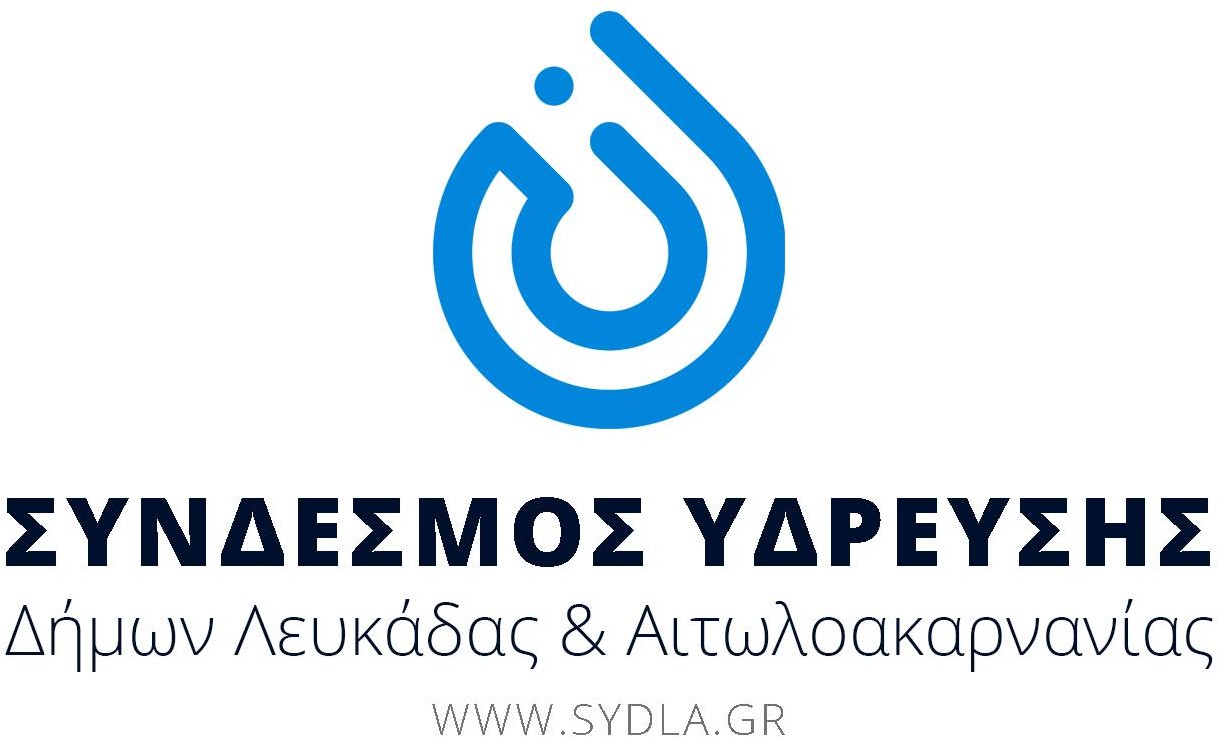 ΔΕΛΤΙΟ ΤΥΠΟΥΛόγω εργασιών για την ομαλή λειτουργεία  στο δίκτυο του Συνδέσµου, θα πραγματοποιηθεί διακοπή στη παροχή νερού από τις 9:00 π.μ. με 13:00 μ.μ.,  την Παρασκευή 03/06/2022.Η διακοπή νερού θα επηρεάσει την Δ.Ε. Σφακιωτών. Ευχαριστούμε για τη κατανόηση σας.Ο ΠΡΟΕΔΡΟΣ ΤΟΥ ΣΥΝΔΕΣΜΟΥ ΥΔΡΕΥΣΗΣ ΙΩΑΝΝΗΣ Ε. ΛΙΒΙΤΣΑΝΟΣ